Resoluciones #230 - #337Resoluciones #230 - #337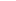 